الجمهورية الجزائرية الديمقراطية الشعبية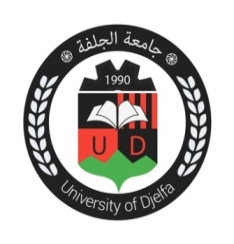 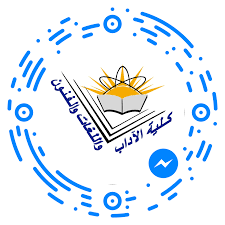 وزارة التعليم العالي والبحث العلميجامعة زيان عاشور بالجلفةكلية الآداب واللغات والفنونقسم اللغة العربية وآدابهاتاريخ الإرسال: ......................................................................................................................الاسم  واللقب:......................................................................................................................الرتبة العلمية: .......................................................................................................................التخصص: ..........................................................................................................................الجامعة:.............................................................................................................................               البريد الالكتروني: ..................................................................................................................الهاتف: ............................................................................................................................محورالمشاركة : .....................................................................................................................عنوانالمداخلة: .....................................................................................................................الملخص : ..................................................................................................................................................................................................................................................................................................................................................................................................................................................................................................................................................................................................................................................................................................................................................................................................................................................................................................................................................................................................................................................................................................................................................................................................................................................................................................................................................................................................................................................................................................................................................................................................................... ................................................................................................................................................................................................................................................................................................................................................................................................................................................................................................................................................................................................................................................................................................................................................................................................................................................................................................................................................................................................................................................................................................................................................................................................